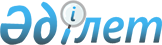 Об утверждении норматива субсидий на единицу закупаемой сельскохозяйственной продукции для производства видов продуктов ее глубокой переработки
					
			Утративший силу
			
			
		
					Постановление акимата Северо-Казахстанской области от 26 марта 2015 года № 96. Зарегистрировано Департаментом юстиции Северо-Казахстанской области 13 апреля 2015 года № 3202. Утратило силу постановлением акимата Северо-Казахстанской области от 09 февраля 2017 года № 71      Сноска. Утратило силу постановлением акимата Северо-Казахстанской области от 09.02.2017 № 71 (вводится в действие по истечении десяти календарных дней после дня его первого официального опубликования).

      В соответствии с подпунктом 12-7) пункта 2 статьи 7 Закона Республики Казахстан от 8 июля 2005 года "О государственном регулировании развития агропромышленного комплекса и сельских территорий", пунктом 5 Правил субсидирования затрат перерабатывающих предприятий на закуп сельскохозяйственной продукции для производства продуктов ее глубокой переработки, утвержденных приказом Министра сельского хозяйства Республики Казахстан от 26 ноября 2014 года № 3-2/615 "Об утверждении Правил субсидирования затрат перерабатывающих предприятий на закуп сельскохозяйственной продукции для производства продуктов ее глубокой переработки", акимат Северо-Казахстанской области ПОСТАНОВЛЯЕТ:

      1. Утвердить норматив субсидий на единицу закупаемой сельскохозяйственной продукции для производства видов продуктов ее глубокой переработки согласно приложению.

      2. Контроль за исполнением постановления возложить на курирующего заместителя акима Северо-Казахстанской области.

      3. Настоящее постановление вводится в действие со дня его подписания.

 Норматив субсидий на единицу закупаемой сельскохозяйственной продукции для производства видов продуктов ее глубокой переработки
					© 2012. РГП на ПХВ «Институт законодательства и правовой информации Республики Казахстан» Министерства юстиции Республики Казахстан
				
      Аким
Северо-Казахстанской области

Е. Султанов
Приложение к постановлению акимата Северо-Казахстанской области от 26 марта 2015 года № 96Наименование сельскохозяйственной продукции

Наименование продуктов глубокой переработки

Нормативы субсидий в пересчете на сырье, тенге/литр

Молоко сырое

сливочное масло

16,0

Молоко сырое

сыр твердый

20,0

Молоко сырое

сухое молоко (цельное обезжиренное)

15,0

